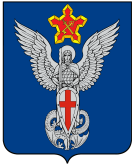 Ерзовская городская ДумаГородищенского муниципального районаВолгоградской области403010, Волгоградская область, Городищенский район, р.п. Ерзовка, ул. Мелиоративная 2,            тел/факс: (84468) 4-79-15РЕШЕНИЕот «25» декабря 2019 года                   № 19/5О внесении изменений в Правила землепользования и застройки Ерзовского городского поселенияРуководствуясь ст.33 Градостроительного кодекса РФ, Федеральным законом от 06.10.2003 N 131-ФЗ "Об общих принципах организации местного самоуправления в Российской Федерации" и Уставом Ерзовского городского поселения, Ерзовская городская Дума:РЕШИЛА:           1. Внести изменения в градостроительный регламент правил землепользования и застройки Ерзовского городского поселения, изложив текст статьи 17 и статьи 29 в другой редакции (приложение 1).2. Контроль за исполнением решения возложить на председателя Ерзовской городской Думы.3. Настоящее решение вступает в силу со дня его официального обнародования.Председатель Ерзовской городской Думы                                                                                            Т.В.МакаренковаГлава Ерзовского городского поселения                                                                                   С.В. ЗубанковПриложение 1к решениюЕрзовской городской Думы№ 19/5 от 25 декабря 2019 г.Статья 17. Перечень территориальных зон, установленных на карте градостроительного зонирования.На карте градостроительного зонирования Ерзовского городского поселения установлены следующие виды территориальных зон:Статья 29. Градостроительные регламенты. Зоны сельскохозяйственного использования (Сх).1. Зона ведения гражданами садоводства в составе садоводческого некоммерческого товарищества (Сх1)1.1 цели выделения зоны - ведение гражданами садоводства и огородничества для собственных нужд в составе садоводческого некоммерческого товарищества.1.2 основные и условно разрешенные виды использования земельных участков и объектов капитального строительства:ОСНОВНЫЕ ВИДЫ РАЗРЕШЕННОГО ИСПОЛЬЗОВАНИЯ  вступает в силу с 1 января 2019 года одновременно с Федеральным законом "О ведении гражданами садоводства и огородничества для собственных нужд и о внесении изменений в отдельные законодательные акты Российской Федерации" от 29.07.2017 N 217-ФЗ.УСЛОВНО РАЗРЕШЕННЫЕ ВИДЫ ИСПОЛЬЗОВАНИЯ1.3. Предельные размеры земельных участков и предельные параметры разрешенного строительства.1) Предельные (минимальные и (или) максимальные) размеры земельных участков, в том числе их площадь: размеры земельных участков (ширина, длина) – не подлежат установлению;минимальная площадь земельного участка – 300 кв. м.;максимальная площадь земельного участка – 2500 кв. м.2) Минимальные отступы от границ земельных участков в целях определения мест допустимого размещения зданий, строений, сооружений, за пределами которых запрещено строительство зданий, строений, сооружений: – жилое строение (или дом) - 3 м;- постройка для содержания мелкого скота и птицы - 4 м;- другие постройки - 1 м.3) Предельное количество этажей или предельная высота зданий, строений, сооружений:       предельное количество этажей – не подлежит установлению (за исключением объектов индивидуального жилищного строительства, для которых, в соответствии с пунктом 39 статьи 1  "Градостроительного кодекса Российской Федерации" от 29.12.2004 N 190-ФЗ, установлено предельное количество надземных этажей - не более чем три).предельная высота зданий, строений, сооружений – 20 м.4) максимальный процент застройки в границах земельного участка, определяемый как отношение суммарной площади земельного участка, которая может быть застроена, ко всей площади земельного участка – 60%.5) иные показатели:максимальная общая площадь объектов капитального строительства нежилого назначения – 150 кв.м.;здания и сооружения общего пользования должны отстоять от границ садовых участков не менее чем на 4 м;максимальный класс опасности (по санитарной классификации) объектов капитального строительства, размещаемых на территории земельных участков зоны – V;расстояния от окон жилых помещений (комнат, кухонь и веранд) до сарая для содержания скота и птицы с количеством голов до 50 – 50 м.;минимальные расстояния между постройками по санитарно-бытовым условиям должны быть, м:от жилого строения или жилого дома до душа, бани (сауны), уборной - 8;от колодца до уборной и компостного устройства - 8.2. Зона объектов сельскохозяйственного назначения (Сх3) 3.1 цель выделения зоны – сохранение и развитие производственных объектов сельскохозяйственного назначения и обеспечивающих их инфраструктур;3.2 основные и условно разрешенные виды использования земельных участков и объектов капитального строительства:ОСНОВНЫЕ ВИДЫ РАЗРЕШЕННОГО ИСПОЛЬЗОВАНИЯ      3.3 Предельные размеры земельных участков и предельные параметры разрешенного строительства.1) Предельные (минимальные и (или) максимальные) размеры земельных участков, в том числе их площадь:     размеры земельных участков (ширина, длина) – не подлежат установлению;     минимальная площадь земельного участка – 600 кв.м;     максимальная площадь земельного участка – 1 000 000 кв.м.2) Минимальные отступы от границ земельных участков в целях определения мест допустимого размещения зданий, строений, сооружений, за пределами которых запрещено строительство зданий, строений, сооружений – 3 м.3) Предельное количество этажей или предельная высота зданий, строений, сооружений:     предельное количество этажей – не подлежат установлению.     предельная высота зданий, строений, сооружений – 18 м.4) максимальный процент застройки в границах земельного участка, определяемый как отношение суммарной площади земельного участка, которая может быть застроена, ко всей площади земельного участка – 80%.Код территориальной зоныВиды и состав территориальных зонЖилые зоны (Ж)Ж 1зона застройки индивидуальными жилыми домами  Ж 2зона застройки малоэтажными многоквартирными жилыми домамиЖ 3Зона застройки объектами дошкольного, начального и среднего общего образованияОбщественно-деловые зоны (О)О 1зона застройки объектами общественно-делового назначения О 2зона застройки специализированными объектами культового назначения Производственные зоны (П)П 1зона производственных объектов II класса опасностиП 2зона производственных объектов III класса опасности П 3зона производственных объектов IV класса опасностиП 4зона производственных объектов V класса опасностиЗоны объектов инженерной и транспортной инфраструктур (ИТ)ИТ 1зона объектов транспортной инфраструктуры ИТ 2зона объектов инженерной  инфраструктуры Зоны рекреационного назначения (Р)Р 1зона парков, скверов, садов, бульваров, набережных Зоны сельскохозяйственного использования (Сх)Сх 1Зона ведения гражданами садоводства в составе садоводческого некоммерческого товариществаСх 2зона сельскохозяйственных угодий Сх 3зона объектов сельскохозяйственного назначения  Зоны специального назначения (Сп)Сп 1зона кладбищ Сп 2зона озелененных территорий специального назначения Сп 3зона режимных объектов Сп 4зона объектов размещения отходов потребления Наименование вида разрешенного использования земельного участка (код)Описание вида разрешенного использования земельного участка 12Для индивидуального жилищного строительства (2.1)Размещение индивидуального жилого дома (дом, пригодный для постоянного проживания, высотой не выше трех надземных этажей);выращивание плодовых, ягодных, овощных, бахчевых или иных декоративных или сельскохозяйственных культур;размещение индивидуальных гаражей и подсобных сооруженийКоммунальное обслуживание (3.1)Размещение объектов капитального строительства в целях обеспечения физических и юридических лиц коммунальными услугами, в частности: поставки воды, тепла, электричества, газа, предоставления услуг связи, отвода канализационных стоков, очистки и уборки объектов недвижимости (котельных, водозаборов, очистных сооружений, насосных станций, водопроводов, линий электропередач, трансформаторных подстанций, газопроводов, линий связи, телефонных станций, канализаций, стоянок, гаражей и мастерских для обслуживания уборочной и аварийной техники, а также зданий или помещений, предназначенных для приема физических и юридических лиц в связи с предоставлением им коммунальных услуг)Ведение садоводства (13.2)Осуществление деятельности, связанной с выращиванием плодовых, ягодных, овощных, бахчевых или иных сельскохозяйственных культур и картофеля;размещение садового дома, предназначенного для отдыха и не подлежащего разделу на квартиры;размещение хозяйственных строений и сооруженийНаименование вида разрешенного использования земельного участка (код)Описание вида разрешенного использования земельного участка 12Магазины (4.4)Размещение объектов капитального строительства, предназначенных для продажи товаров, торговая площадь которых составляет до 5000 кв. мНаименование вида разрешенного использования земельного участка (код)Описание вида разрешенного использования земельного участка 12Скотоводство(1.8)Осуществление хозяйственной деятельности, в том числе на сельскохозяйственных угодьях, связанной с разведением сельскохозяйственных животных (крупного рогатого скота, овец, коз, лошадей, верблюдов, оленей);сенокошение, выпас сельскохозяйственных животных, производство кормов, размещение зданий, сооружений, используемых для содержания и разведения сельскохозяйственных животных; разведение племенных животных, производство и использование племенной продукции (материала)Птицеводство (1.10)Осуществление хозяйственной деятельности, связанной с разведением домашних пород птиц, в том числе водоплавающих;размещение зданий, сооружений, используемых для содержания и разведения животных, производства, хранения и первичной переработки продукции птицеводства;разведение племенных животных, производство и использование племенной продукции (материала)Свиноводство (1.11)Осуществление хозяйственной деятельности, связанной с разведением свиней;размещение зданий, сооружений, используемых для содержания и разведения животных, производства, хранения и первичной переработки продукции;разведение племенных животных, производство и использование племенной продукции (материала)Пчеловодство (1.12)Осуществление хозяйственной деятельности, в том числе на сельскохозяйственных угодьях, по разведению, содержанию и использованию пчел и иных полезных насекомых;размещение ульев, иных объектов и оборудования, необходимого для пчеловодства и разведениях иных полезных насекомых;размещение сооружений, используемых для хранения и первичной переработки продукции пчеловодстваРыбоводство (1.13)Осуществление хозяйственной деятельности, связанной с разведением и (или) содержанием, выращиванием объектов рыбоводства (аквакультуры);размещение зданий, сооружений, оборудования, необходимых для осуществления рыбоводства (аквакультуры)Научное обеспечение сельского хозяйства (1.14)Осуществление научной и селекционной работы, ведения сельского хозяйства для получения ценных с научной точки зрения образцов растительного и животного мира;размещение коллекций генетических ресурсов растенийХранение и переработка сельскохозяйственной продукции (1.15)Размещение зданий, сооружений, используемых для производства, хранения, первичной и глубокой переработки сельскохозяйственной продукцииОбеспечение сельскохозяйственного производства (1.18)Размещение машинно-транспортных и ремонтных станций, ангаров и гаражей для сельскохозяйственной техники, амбаров, водонапорных башен, трансформаторных станций и иного технического оборудования, используемого для ведения сельского хозяйстваКоммунальное обслуживание (3.1)Размещение объектов капитального строительства в целях обеспечения физических и юридических лиц коммунальными услугами, в частности: поставки воды, тепла, электричества, газа, предоставления услуг связи, отвода канализационных стоков, очистки и уборки объектов недвижимости (котельных, водозаборов, очистных сооружений, насосных станций, водопроводов, линий электропередач, трансформаторных подстанций, газопроводов, линий связи, телефонных станций, канализаций, стоянок, гаражей и мастерских для обслуживания уборочной и аварийной техники, а также зданий или помещений, предназначенных для приема физических и юридических лиц в связи с предоставлением им коммунальных услуг)